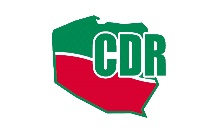 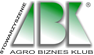 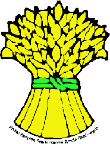                                                          POLSKI ZWIĄZEK PRODUCENTÓW ROŚLIN ZBOŻOWYCH                         Radzików, 05-870 Błonie lab.II p.86  , tel. 22 733 46 16,  502 25 78 74,                                            fax 22 733 46 15,  e-mail: pzpz@ihar.edu.pl    www.pzprz.pl                YOUNG FARMERS EXCHANGE PROGRAM  POLAND –TEXAS 2019APPLICATION FORM…………………………………………………………             Date,   signature of participant 					photo1.Personal dataPersonal dataPersonal dataPersonal dataName and surname                                        age            sexName and surname                                        age            sexName and surname                                        age            sexName and surname                                        age            sexName and surname                                        age            sexName and surname                                        age            sexName and surname                                        age            sexName and surname                                        age            sexName and surname                                        age            sexM1.Personal dataPersonal dataPersonal dataPersonal dataName and surname                                        age            sexName and surname                                        age            sexName and surname                                        age            sexName and surname                                        age            sexName and surname                                        age            sexName and surname                                        age            sexName and surname                                        age            sexName and surname                                        age            sexName and surname                                        age            sexF2.AddressAddressAddressAddresspost code              town/village         street and numberpost code              town/village         street and numberpost code              town/village         street and numberpost code              town/village         street and numberpost code              town/village         street and numberpost code              town/village         street and numberpost code              town/village         street and numberpost code              town/village         street and numberpost code              town/village         street and numberpost code              town/village         street and numberpost code              town/village         street and number3.RegionRegionRegionRegion4.e-mail  addresstelephone/fax  numbere-mail  addresstelephone/fax  numbere-mail  addresstelephone/fax  numbere-mail  addresstelephone/fax  number5.Emergency contact (name)(name)(name)5.Emergency contact Phone/e-mailPhone/e-mailPhone/e-mail6.Type of farm/areaType of farm/areaType of farm/areaType of farm/area7.Types of productionTypes of productionTypes of productionTypes of production8.Education Education Education Education technical            □                           university             □technical            □                           university             □technical            □                           university             □technical            □                           university             □technical            □                           university             □technical            □                           university             □technical            □                           university             □technical            □                           university             □technical            □                           university             □technical            □                           university             □technical            □                           university             □9.Name of school/universityName of school/universityName of school/universityName of school/university10.Membership in organization/leadership and related experiencesMembership in organization/leadership and related experiencesMembership in organization/leadership and related experiencesMembership in organization/leadership and related experiences11.Family members- mother, father  (or foster-mother/father),  brothers and sistersFamily members- mother, father  (or foster-mother/father),  brothers and sistersFamily members- mother, father  (or foster-mother/father),  brothers and sistersFamily members- mother, father  (or foster-mother/father),  brothers and sistersFamily members- mother, father  (or foster-mother/father),  brothers and sistersFamily members- mother, father  (or foster-mother/father),  brothers and sistersFamily members- mother, father  (or foster-mother/father),  brothers and sistersFamily members- mother, father  (or foster-mother/father),  brothers and sistersFamily members- mother, father  (or foster-mother/father),  brothers and sistersFamily members- mother, father  (or foster-mother/father),  brothers and sistersFamily members- mother, father  (or foster-mother/father),  brothers and sistersFamily members- mother, father  (or foster-mother/father),  brothers and sistersFamily members- mother, father  (or foster-mother/father),  brothers and sistersFamily members- mother, father  (or foster-mother/father),  brothers and sistersFamily members- mother, father  (or foster-mother/father),  brothers and sisters11.namenamerelationshiprelationshiprelationshipagesexjobinterests and hobbiesinterests and hobbiesinterests and hobbiesinterests and hobbiesinterests and hobbiesinterests and hobbiesinterests and hobbies11.11.11.11.11.12.Hobby or interestHobby or interestHobby or interestHobby or interestHobby or interest13.Serious diseases, operations, allergiesSerious diseases, operations, allergiesSerious diseases, operations, allergiesSerious diseases, operations, allergiesSerious diseases, operations, allergieswhen/year                                                                        what kind                                                                             when/year                                                                        what kind                                                                             when/year                                                                        what kind                                                                             when/year                                                                        what kind                                                                             when/year                                                                        what kind                                                                             when/year                                                                        what kind                                                                             when/year                                                                        what kind                                                                             when/year                                                                        what kind                                                                             when/year                                                                        what kind                                                                             when/year                                                                        what kind                                                                             14.Important information about candidate (for example about diet)Important information about candidate (for example about diet)Important information about candidate (for example about diet)Important information about candidate (for example about diet)Important information about candidate (for example about diet)15.ReligionReligionReligionReligionReligion16.Preferred production on farm in TexasPreferred production on farm in TexasPreferred production on farm in TexasPreferred production on farm in TexasPreferred production on farm in Texas17.Knowledge of English languageKnowledge of English languageKnowledge of English languageKnowledge of English languageKnowledge of English languageKnowledge of English languageKnowledge of English languageKnowledge of English languageKnowledge of English languagevery goodgoodbasicpoorpoorpoor17.Communication skillsCommunication skillsCommunication skillsCommunication skillsCommunication skillsCommunication skillsCommunication skillsCommunication skillsCommunication skills17.ConversationConversationConversationConversationConversationConversationConversationConversationConversation17.WritingWritingWritingWritingWritingWritingWritingWritingWriting17.18.Language ability (other than English)Language ability (other than English)Language ability (other than English)languagelanguagelanguagelanguagelanguagelanguage18.Language ability (other than English)Language ability (other than English)Language ability (other than English)18.Language ability (other than English)Language ability (other than English)Language ability (other than English)19.Why do you want to participate in the Young Farmers Exchange Program Why do you want to participate in the Young Farmers Exchange Program Why do you want to participate in the Young Farmers Exchange Program NoInformationYESNO1.Do you have driving license2.Do you have driving license for tractor3.Can you pull a trailer4.Can you operate any farm equipment?